附件：全国地质灾害防治工程网络培训班（202001期）QQ群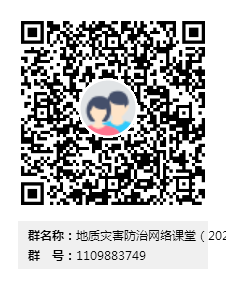 